Тест -  Полиедри                                                           Име и презиме ученика :                                                            .1.   Полиедри су :А) рогљаста тела         	Б) обла тела          	Ц) многоуглови 2.  Наброј полиедре које знаш. ____________________________________________________________________________________________________________________________________________________________________3. Попуни таблицу:4. Квадар је полиедар који је ограничен са шест правоугаоника. Шта је тачно:А)  Међу тим правоугаоницима нема истих.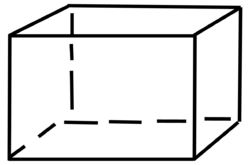 Б)  Међу тим правоугаоницима су две тројке истих.В)  Међу тим правоугаоницима су три пара истих.Г)  Сви правоугаоници су једнаки.5. Заокружи слово испод слике која не представља мрежу коцке.          слика 1                                                                  слика 2                                                     слика 36.  Објасни својим речима разлику између површине тела и површи тела.________________________________________________________________________________________________________________________________________________________________________________________7.  Ознака за запремину тела је V. Шта мислиш зашто се баш тако означава запремина?________________________________________________________________________________________________________________________________________________________________________________________8.  Заокружи слово испред нетачног тврђења: А) маса тела зависи од густине материјала од ког је тело направљеноБ) маса тела зависи од запремине самог телаВ) маса тела и запремина тела су једно те исто9. Допуни реченице:А) Правилни многоуглови  имају једнаке ___________________   и _____________________ унутрашње углове.Б) Правилни полиедри имају једнаке  __________________ које су правилни ___________________________.10.  Постоји тачно пет правилних полиедара и позната су под називом:А) Еуклидова телаБ) Питагорина телаВ) Платонова телаТело Број теменаБрој ивицаБрој страна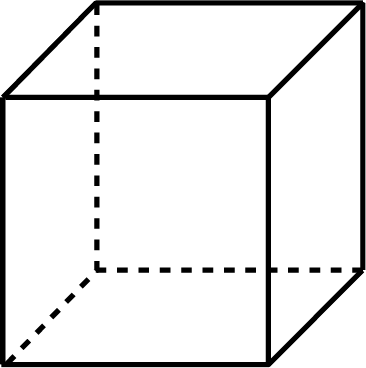 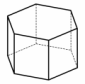 